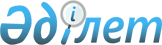 Аршалы ауданы бойынша 2012 жылғы субсидияларды алушылардың тізіміне қосуға құжаттар қабылдау мерзімдерін және субсидияланатын басым ауыл шаруашылығы дақылдарының әрбір түрі бойынша оңтайлы себу мерзімін анықтау жөніндеАқмола облысы Аршалы ауданы мәслихатының 2012 жылғы 11 мамырдағы № А-186 қаулысы. Ақмола облысы Аршалы ауданының Әділет басқармасында 2012 жылғы 16 мамырда № 1-4-208 тіркелді

      «Қазақстан Республикасындағы жергілікті мемлекеттік басқару және өзін-өзі басқару туралы» Қазақстан Республикасының 2001 жылғы 23 қаңтардағы Заңына, Қазақстан Республикасы Үкіметінің 2011 жылғы 4 наурыздағы № 221 қаулысымен бекітілген, өсімдік шаруашылығы өнімдерінің сапасын және өнімін арттыру үшін жергілікті бюджеттен субсидиялау Ережелеріне, «А.И.Бараевтың атындағы астық шаруашылығының ғылыми-өндірістік орталығы» жауапкершілігі шектеулі серіктестігінің 2012 жылғы 19 сәуірдегі № 328 ұсынысына сәйкес, Аршалы ауданының әкімдігі ҚАУЛЫ ЕТЕДІ:



      1. Қосымшаға сай, Аршалы ауданы бойынша 2012 жылғы субсидияларды алушылардың тізіміне қосуға құжаттар қабылдау мерзімдері және субсидияланатын басым ауыл шаруашылығы дақылдарының әрбір түрі бойынша оңтайлы себу мерзімі анықталсын.



      2. Осы қаулының орындалуын бақылау Аршалы ауданы әкімінің орынбасары Б.Т.Ақшинеевке жүктелсін.



      3. Осы Аршалы ауданы әкімдігінің қаулысы Ақмола облысының Әділет департаментінде мемлекеттік тіркеуге алынған күннен бастап күшіне енеді және арнайы жарияланған күннен бастап қолданысқа енгізіледі.      Аршалы ауданының әкімі                     Мұханбеджанов Т.

Аршалы ауданы әкімдігінің

«11» мамырдағы 2012 жылғы

№ А-186 қаулысына қосымша Аршалы ауданы бойынша 2012 жылғы субсидияларды алушылардың тізіміне қосуға құжаттар қабылдау және субсидияланатын басым ауыл шаруашылығы дақылдарының әрбір түрі бойынша оңтайлы себу мерзімдері
					© 2012. Қазақстан Республикасы Әділет министрлігінің «Қазақстан Республикасының Заңнама және құқықтық ақпарат институты» ШЖҚ РМК
				№

р/сСубсидияланатын басым ауыл шаруашылығы дақылдарының атауыСубсидияланатын басым ауыл шаруашылығы дақылдарының әрбір түрі бойынша оңтайлы себу мерзімдеріСубсидия алушылардың тізіміне қосуға құжаттар қабылдау мерзімдері1.Жазғы егіс19 мамырдан 4 маусымға дейін7 маусымға дейін қоса есептегенде2.Жазғы арпа, сұлы19 мамырдан 3 маусымға дейін6 маусымға дейін қоса есептегенде3.Қарақұмық25 мамырдан 30 мамырға дейін1 маусымға дейін қоса есептегенде4.Бұршақ20 мамырдан 28 мамырға дейін31 мамырға дейін қоса есептегенде5.Күнбағыс17 мамырдан 28 мамырға дейін31 мамырға дейін қоса есептегенде6.Майлы зығыр17 мамырдан 28 мамырға дейін31 мамырға дейін қоса есептегенде7.Жемдік жүгері18 мамырдан 25 мамырға дейін29 мамырға дейін қоса есептегенде8.Көпжылдық дәнді және бұршақты шөптердің көктемгі егілуі16 мамырдан 20 мамырға дейін23 мамырға дейін қоса есептегенде9.Қырыққабат17 мамырдан 28 мамырға дейін31 мамырға дейін қоса есептегенде10.Сәбіз, қызылша17 мамырдан 25 мамырға дейін29 мамырға дейін қоса есептегенде11.Картоп16 мамырдан 25 мамырға дейін29 мамырға дейін қоса есептегенде